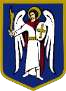 ДЕПУТАТКИЇВСЬКОЇ МІСЬКОЇ РАДИ IX СКЛИКАННЯ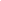 «	»	202   р.	№ 	ДиректоруДепартаменту транспортної інфраструктури виконавчого органу Київської міської ради (КМДА) Р.КАНДИБОРУДепутатське зверненняЩодо відсутності зовнішнього освітлення  на ділянці Великої Кільцевої дороги Шановна Руслане Васильовичу!До мене, як до депутата Київської міської ради, неодноразово звертаються мешканці Оболонського району м. Києва з заявами щодо відсутності зовнішнього освітлення на ділянці Великої Кільцевої дороги від нової ділянки, відкритої для проїзду 17.12.2021р. (вул. Сім’ї Кульженків) до перехрестя з Мінським проспектом.За інформацією мешканців, протягом тривалого часу на даній ділянці Великої Кільцевої дороги встановлені опори зовнішнього освітлення, які знаходяться в неробочому стані. Після нещодавно проведеного будівництва нового проїзду від проспекту Маршала Рокоссовського до вулиці Богатирської зовнішнє освітлення зазначеної ділянки не влаштовано. Через відсутність освітлення та активний рух транспортних засобів на даній ділянці Великої Кільцевої дороги систематично відбуваються дорожньо-транспортні пригоди, що створює небезпеку для водіїв та пішоходів. У зв’язку з вищенаведеним, з метою забезпечення безпеки дорожнього руху, а також з метою запобігання виникненню аварійних ситуацій, враховуючи важливість та актуальність порушеного питання, керуючись ч. 4 ст. 12, ст. ст. 13, 14, 15, 17 Закону України «Про статус депутатів місцевих рад», прошу Вас якнайшвидше  відновити зовнішнє освітлення на ділянці Великої Кільцевої дороги від перехрестя з вул. Сім’ї Кульженків до перехрестя з Мінським проспектом.Крім того, прошу Вас надати інформацію щодо причин, з яких протягом тривалого часу освітлення на встановлених опорах зовнішнього освітлення за даною адресою перебуває в неробочому стані. Про результати розгляду звернення прошу повідомити мене через систему електронного документообігу АСКОД у встановлений законодавством строк.З повагоюДепутат                                                                                          Олександр БРОДСЬКИЙ Вик. Шевченко Альона0992371716